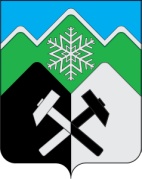 КЕМЕРОВСКАЯ ОБЛАСТЬ  - КУЗБАССТАШТАГОЛЬСКИЙ МУНИЦИПАЛЬНЫЙ РАЙОНАДМИНИСТРАЦИЯ ТАШТАГОЛЬСКОГО МУНИЦИПАЛЬНОГО РАЙОНАот «25» ноября 2021 № 1517-пОБ УТВЕРЖДЕНИИ ПОРЯДКА ПРЕДСТАВЛЕНИЯ СВЕДЕНИЙ ЛИЦАМИ, ЗАМЕЩАЮЩИМИ ДОЛЖНОСТИ РУКОВОДИТЕЛЕЙ МУНИЦИПАЛЬНЫХ УЧРЕЖДЕНИЙ ТАШТАГОЛЬСКОГО МУНИЦИПАЛЬНОГО РАЙОНА , ИСПОЛНЯЮЩИМИ ОБЯЗАННОСТИРУКОВОДИТЕЛЕЙ МУНИЦИПАЛЬНЫХ УЧРЕЖДЕНИЙ ТАШТАГОЛЬСКОГО МУНИЦИПАЛЬНОГО РАЙОНА, ПРЕТЕНДУЮЩИМИ НА ЗАМЕЩЕНИЕ РУКОВОДИТЕЛЕЙМУНИЦИПАЛЬНЫХ УЧРЕЖДЕНИЙ ТАШТАГОЛЬСКОГО МУНИЦИПАЛЬНОГО РАЙОНА,О СВОИХ ДОХОДАХ, РАСХОДАХ, ОБ ИМУЩЕСТВЕ И ОБЯЗАТЕЛЬСТВАХИМУЩЕСТВЕННОГО ХАРАКТЕРА, А ТАКЖЕ О ДОХОДАХ, РАСХОДАХ,ОБ ИМУЩЕСТВЕ И ОБЯЗАТЕЛЬСТВАХ ИМУЩЕСТВЕННОГО ХАРАКТЕРА СВОИХСУПРУГИ (СУПРУГА) И НЕСОВЕРШЕННОЛЕТНИХ ДЕТЕЙВ соответствии с Трудовым кодексом Российской Федерации, статьей 8 Федерального закона от 25.12.2008 N 273-ФЗ "О противодействии коррупции", Федеральным законом от 29.12.2012 N 280-ФЗ "О внесении изменений в отдельные законодательные акты Российской Федерации в части создания прозрачного механизма оплаты труда руководителей государственных (муниципальных) учреждений и представления руководителями этих учреждений сведений о доходах, об имуществе и обязательствах имущественного характера", в целях приведения нормативных правовых актов администрации Таштагольского муниципального района в соответствие с действующим законодательством:1. Утвердить Порядок представления сведений лицами, замещающими должности руководителей муниципальных учреждений Таштагольского муниципального района, исполняющими обязанности руководителей муниципальных учреждений Таштагольского муниципального района, претендующими на замещение руководителей муниципальных учреждений Таштагольского муниципального района, о своих доходах, расходах, об имуществе и обязательствах имущественного характера, а также о доходах, расходах, об имуществе и обязательствах имущественного характера своих супруги (супруга) и несовершеннолетних детей (приложение).4. Пресс-секретарю Главы Таштагольского муниципального района (Кустова М.Л.) настоящее постановление разместить на официальном сайте администрации Таштагольского муниципального района в информационно-телекоммуникационной сети «Интернет».5. Постановление вступает в силу с момента принятия.6. Контроль за исполнением настоящего постановления возложить на первого заместителя Главы  Таштагольского муниципального района А.Г.Орлова.  Глава Таштагольского муниципального района                                                                      В.Н.МакутаУтвержденопостановлениемадминистрации Таштагольского муниципального района от «25» ноября 2021 № 1517-пПОРЯДОКПРЕДСТАВЛЕНИЯ СВЕДЕНИЙ ЛИЦАМИ, ЗАМЕЩАЮЩИМИ ДОЛЖНОСТИРУКОВОДИТЕЛЕЙ МУНИЦИПАЛЬНЫХ УЧРЕЖДЕНИЙ ТАШТАГОЛЬСКОГО МУНИЦИПАЛЬНОГО РАЙОНА, ИСПОЛНЯЮЩИМИ ОБЯЗАННОСТИ РУКОВОДИТЕЛЕЙМУНИЦИПАЛЬНЫХ УЧРЕЖДЕНИЙ ТАШТАГОЛЬСКОГО МУНИЦИПАЛЬНОГО РАЙОНА,ПРЕТЕНДУЮЩИМИ НА ЗАМЕЩЕНИЕ РУКОВОДИТЕЛЕЙ МУНИЦИПАЛЬНЫХУЧРЕЖДЕНИЙ ТАШТАГОЛЬСКОГО МУНИЦИПАЛЬНОГО РАЙОНА, О СВОИХДОХОДАХ, РАСХОДАХ, ОБ ИМУЩЕСТВЕ И ОБЯЗАТЕЛЬСТВАХИМУЩЕСТВЕННОГО ХАРАКТЕРА, А ТАКЖЕ О ДОХОДАХ, РАСХОДАХ,ОБ ИМУЩЕСТВЕ И ОБЯЗАТЕЛЬСТВАХ ИМУЩЕСТВЕННОГО ХАРАКТЕРА СВОИХСУПРУГИ (СУПРУГА) И НЕСОВЕРШЕННОЛЕТНИХ ДЕТЕЙ1. Лица, замещающие должности руководителей муниципальных учреждений Таштагольского муниципального района, исполняющие обязанности руководителей муниципальных учреждений Таштагольского муниципального района, а также лица, претендующие на замещение должностей руководителей муниципальных учреждений Таштагольского муниципального района, назначаемых Главой Таштагольского муниципального района (приложение N 1 к настоящему Порядку), обязаны представлять работодателю в письменной форме сведения о своих доходах, расходах, об имуществе и обязательствах имущественного характера, а также сведения о доходах, расходах об имуществе и обязательствах имущественного характера своих супруги (супруга) и несовершеннолетних детей (далее - сведения о доходах, об имуществе и обязательствах имущественного характера).2. Сведения о доходах, расходах, об имуществе и обязательствах имущественного характера представляются лицами, замещающими должности руководителей муниципальных учреждений Таштагольского муниципального района и исполняющими обязанности руководителей муниципальных учреждений Таштагольского муниципального района, ежегодно, не позднее 30 апреля года, следующего за отчетным.3. Лица, замещающие должности руководителей муниципальных учреждений Таштагольского муниципального района и исполняющие обязанности, руководителей муниципальных учреждений  Таштагольского муниципального района представляют сведения о своих доходах, полученных за отчетный период (с 1 января по 31 декабря) от всех источников (включая заработную плату, пенсии, пособия и иные выплаты), расходах, сведения об имуществе, принадлежащем им на праве собственности, и о своих обязательствах имущественного характера по состоянию на конец отчетного периода, а также сведения о доходах супруга (супруги) и несовершеннолетних детей, полученных за отчетный период (с 1 января по 31 декабря) от всех источников (включая заработную плату, пенсии, пособия и иные выплаты), расходах, сведения об их имуществе, принадлежащем им на праве собственности, и об их обязательствах имущественного характера по состоянию на конец отчетного периода по форме справки, утвержденной Указом Президента Российской Федерации от 23.06.2014 N 460 "Об утверждении формы справки о доходах, расходах, об имуществе и обязательствах имущественного характера и внесении изменений в некоторые акты Российской Федерации" (с использованием специального программного обеспечения "Справки БК").4. В случае если лицо, замещающее должность руководителя муниципального учреждения Таштагольского муниципального района, исполняющее обязанности руководителя муниципального учреждения Таштагольского муниципального района, обнаружило, что в представленных им сведениях о доходах, расходах, об имуществе и обязательствах имущественного характера не отражены или не полностью отражены какие-либо сведения либо имеются ошибки, оно вправе представить уточненные сведения в течение одного месяца после окончания срока, указанного в пункте 2 настоящего Порядка. Такие уточненные сведения не считаются представленными с нарушением срока.5. Невыполнение лицом, замещающим должность руководителя муниципального учреждения Таштагольского муниципального района, исполняющим обязанности руководителя муниципального учреждения Таштагольского муниципального района, обязанности представления сведений о доходах, расходах, об имуществе и обязательствах имущественного характера влечет увольнение с работы в муниципальном учреждении.6. Лица, претендующие на замещение должностей руководителей муниципальных учреждений Таштагольского муниципального района, представляют сведения о своих доходах, полученных от всех источников (включая доходы по прежнему месту работы или месту замещения выборной должности, пенсии, пособия и иные выплаты), за календарный год, предшествующий году подачи документов для поступления на работу на должность руководителя муниципального учреждения Таштагольского муниципального района, расходах, сведения об имуществе, принадлежащем им на праве собственности, и о своих обязательствах имущественного характера по состоянию на первое число месяца, предшествующего месяцу подачи документов для поступления на работу на должность руководителя муниципального учреждения Таштагольского муниципального района, а также сведения о доходах супруга (супруги) и несовершеннолетних детей, полученных от всех источников (включая заработную плату, пенсии, пособия и иные выплаты) за календарный год, предшествующий году подачи лицами документов для поступления на работу на замещение должности руководителя муниципального учреждения Таштагольского муниципального района, расходах, а также сведения об имуществе, принадлежащем им на праве собственности, и об их обязательствах имущественного характера по состоянию на первое число месяца, предшествующего месяцу подачи документов для поступления на работу на должность руководителя муниципального учреждения Таштагольского муниципального района, по форме справки, утвержденной Указом Президента Российской Федерации от 23.06.2014 N 460 "Об утверждении формы справки о доходах, расходах, об имуществе и обязательствах имущественного характера и внесении изменений в некоторые акты Российской Федерации" (с использованием специального программного обеспечения "Справки БК").7. В случае если лицо, претендующее на замещение должности руководителя муниципального учреждения Таштагольского муниципального района, обнаружило, что в представленных им сведениях о доходах, расходах, об имуществе и обязательствах имущественного характера не отражены или не полностью отражены какие-либо сведения либо имеются ошибки, оно вправе представить уточненные сведения в течение одного месяца со дня представления сведений.8. Невыполнение лицом, претендующим на замещение должности руководителя муниципального учреждения Таштагольского муниципального района, обязанности представления сведений о доходах, расходах, об имуществе и обязательствах имущественного характера является основанием для отказа в назначении указанного лица на должность руководителя муниципального учреждения Таштагольского муниципального района.9. Сведения о доходах, расходах, об имуществе и обязательствах имущественного характера, представленные в соответствии с пунктом 6 настоящего Порядка, в случае непоступления гражданина на должность руководителя муниципального учреждения Таштагольского муниципального района подлежат уничтожению.10. Сведения о доходах, расходах, об имуществе и обязательствах имущественного характера, представленные лицами, замещающими должности руководителей муниципальных учреждений Таштагольского муниципального района, и лицами, претендующими на замещение должностей руководителей муниципальных учреждений Таштагольского муниципального района, в соответствии с настоящим Порядком являются сведениями конфиденциального характера, если федеральным законом они не отнесены к сведениям, составляющим государственную тайну.Приложение N 1К порядкупредставления сведений лицами, замещающими должностируководителей муниципальных учреждений Таштагольского муниципального района, исполняющими обязанности руководителеймуниципальных учреждений Таштагольского муниципального района,претендующими на замещение руководителей муниципальныхучреждений Таштагольского муниципального района, о своихдоходах, расходах, об имуществе и обязательствахимущественного характера, а также о доходах, расходах,об имуществе и обязательствах имущественного характера своихсупруги (супруга) и несовершеннолетних детейДолжностируководителей муниципальных казенных, автономных, бюджетныхучреждений муниципального образования "Таштагольский муниципальный район", назначаемых главой Таштагольского муниципального районаНачальник  муниципального казенного учреждения «Управление образования администрации Таштагольского муниципального района»;Начальник  муниципального казенного учреждения «Управление по физической культуре и спорту администрации Таштагольского муниципального района»;Начальник муниципального казенного учреждения «Управление социальной защиты населения администрации Таштагольского муниципального района»;Начальник муниципального казенного учреждения «Управление культуры  администрации Таштагольского муниципального района»;Начальник муниципального казенного учреждения «Финансовое управление по  Таштагольскому  муниципальному району»;Председатель муниципального казенного учреждения «Комитет по управлению муниципальным имуществом Таштагольского муниципального района»;Начальник муниципального казенного учреждения «Единая диспетчерская служба Таштагольского муниципального района»;Начальник  муниципального казенного учреждения «Управление жилищно  – коммунального хозяйства Таштагольского района;Директор бюджетного учреждения «Муниципальный архив Таштагольского муниципального района»Главный редактор муниципального автономного учреждения «Редакция газеты «Красная Шория»». 